Turkey FajitasIngredients ListServes 4450g boneless turkey, cut into thin strips2 tbsp oil1 sachet Fajita seasoning mix1 onion, sliced1 green pepper, sliced1 red pepper, sliced1 packet soft flour tortillasCostings: £1.69 per serving (average supermarket pricing, March 2022)Substitutions: swap out turkey for halloumi for a vegetarian option!Nutritional Information: 1.Get readyWash your hands.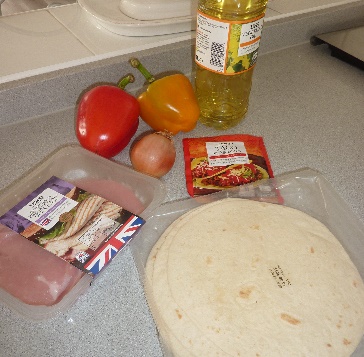 Assemble ingredientsPeel and slice the onion.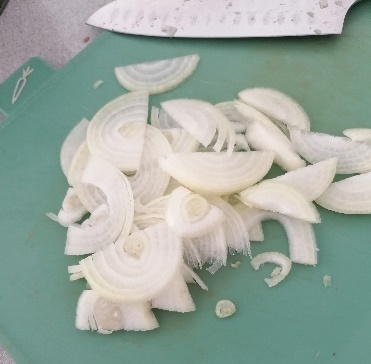 Wash and slice the peppers.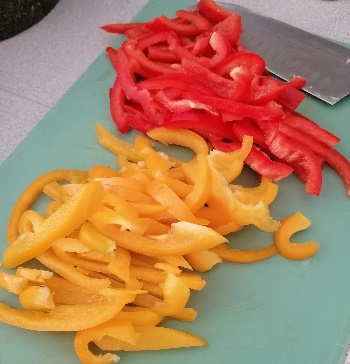 Cut the turkey into thin strips.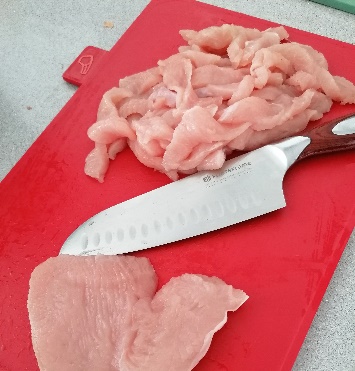 Coat the turkey in oil and seasoning mix.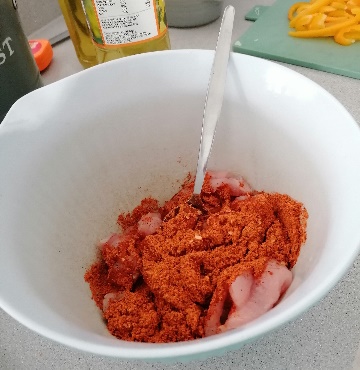 2. Get cookingHeat the oil in a heavy-based frying pan.Fry the turkey for three minutes until well browned.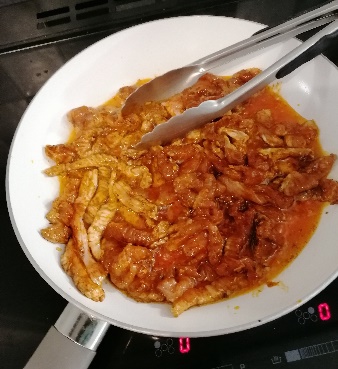 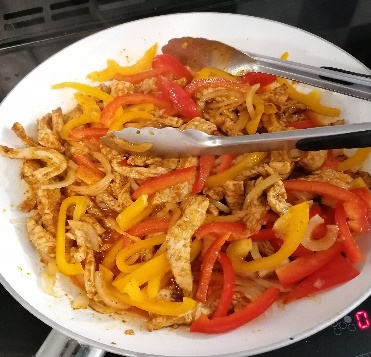 Add onion and peppers. Cook for 2 more minutes or until the meat is cooked.3. To serveWarm the tortillas, and wrap the turkey mixture into each of them.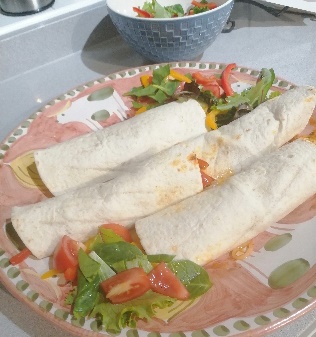 Serve with salad, guacamole and soured creamCalories Kcal 532Fat17.1gSaturated fat3.9gCarbohydrates52gProtein41.6gSugar3gSalt 0.92gFibre 2.8g